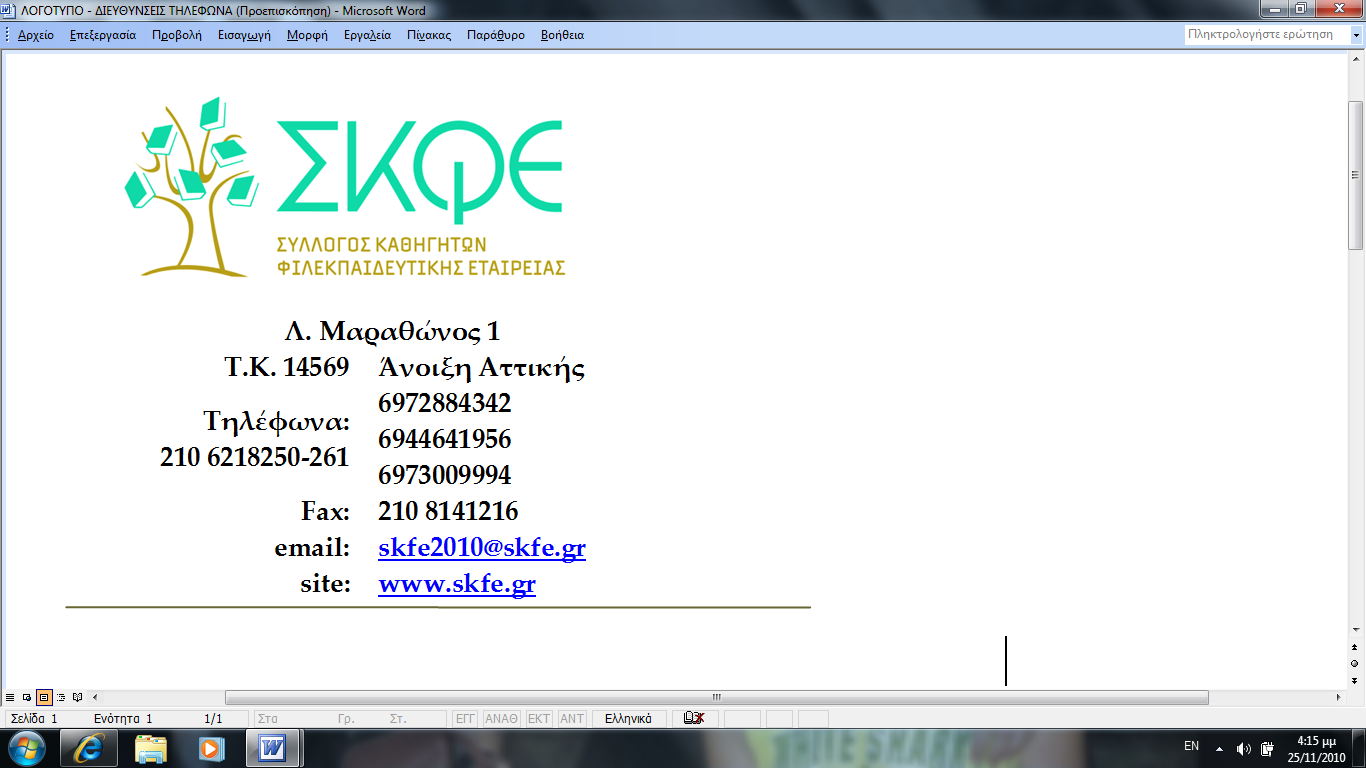                     Πέμπτη 14 Απριλίου 2011      Αρ. Πρωτ. 76ΔΕΛΤΙΟ ΤΥΠΟΥ ΤΟΥ ΔΙΟΙΚΗΤΙΚΟΥ ΣΥΜΒΟΥΛΙΟΥ ΤΟΥ ΣΥΛΛΟΓΟΥ ΚΑΘΗΓΗΤΩΝ ΤΗΣ ΦΙΛΕΚΠΑΙΔΕΥΤΙΚΗΣ ΕΤΑΙΡΕΙΑΣΕίναι σε όλους γνωστή η πρόσφατη απόφαση του Υπουργείου για τη συγχώνευση σχολικών μονάδων πρωτοβάθμιας και δευτεροβάθμιας εκπαίδευσης που από 1933 μετατρέπονται σε 877. Από την ανάλυση των στοιχείων αλλά και από τις ανακοινώσεις τόσο των συνδικαλιστικών όσο και των τοπικών φορέων προκύπτει πως στόχος του Υπουργείου Παιδείας είναι να συνενώσει τα σχολεία για οικονομικούς λόγους και όχι για παιδαγωγικούς, όπως προσπαθεί να το παρουσιάσει στην ελληνική κοινωνία. Αποβλέπει στη δημιουργία φθηνών, μαζικών και αναπόφευκτα χαμηλής ποιότητας σχολείων. Η συνένωση των σχολικών μονάδων θα επιφέρει την αύξηση του αριθμού των μαθητών ανά τμήμα και θα έχει ως αποτέλεσμα την υποβάθμιση των συνθηκών διδασκαλίας, την αλλαγή της παιδαγωγικής σχέσης μαθητή – εκπαιδευτικού και την μείωση της αποτελεσματικότητάς της. Κατανοούμε τις δυσκολίες που αντιμετωπίζει η χώρα. Βιώνουμε παράλληλα και την κρίση της κοινωνίας, που φαίνεται να έχει ξεπεράσει κάθε όριο αντοχής και ανοχής. Σε αυτές τις συνθήκες μόνο μια σανίδα σωτηρίας υπάρχει για το αύριο, για το μέλλον των παιδιών μας: Η παιδεία. Όταν για πρώτη φορά ήλθαμε αντιμέτωποι με το μνημόνιο και τα μέτρα που αυτό έφερε, η Κυβέρνηση διερρήγνυε τα ιμάτιά της ότι Παιδεία και Υγεία θα εξαιρεθούν. Αντί να συμβεί αυτό, σήμερα προωθείται με ταχύτατους ρυθμούς το φθηνό, ευέλικτο σχολείο της δεξιότητας, της πληροφορίας και της κατάρτισης, όπου φαίνεται πολύ πιθανόν ότι σε αυτό θα δουλεύουν εκπαιδευτικοί με ελαστικές σχέσεις εργασίας, χωρίς κατοχυρωμένα δικαιώματα και εργασιακές σχέσεις αλλά με συνεχή επιδείνωση της οικονομικής τους θέσης. Προωθείται ένα σχολείο που οδηγείται σε οικονομικό στραγγαλισμό, έτσι ώστε να υποχρεωθεί στην αναζήτηση κονδυλίων από τους γονείς και την αγορά, με ανταλλάγματα όσον αφορά στο περιεχόμενο της μορφωτικής διαδικασίας. Ως εκπαιδευτικοί και ως γονείς δεν μπορούμε σε καμιά περίπτωση να αποδεχθούμε αυτή την πολιτική. Ζητούμε να μην πραγματοποιηθούν άκριτα οι συγχωνεύσεις, χωρίς τη συναίνεση τόσο των τοπικών κοινωνιών, όσο και των εκπαιδευτικών που αποτελούν τον πυρήνα του εκπαιδευτικού συστήματος. Εκφράζουμε την αλληλεγγύη μας σε όσους αγωνίζονται για το σκοπό αυτό.  Το Διοικητικό Συμβούλιο του Συλλόγου Καθηγητών της Φιλεκπαιδευτικής Εταιρείας